АДМИНИСТРАЦИЯ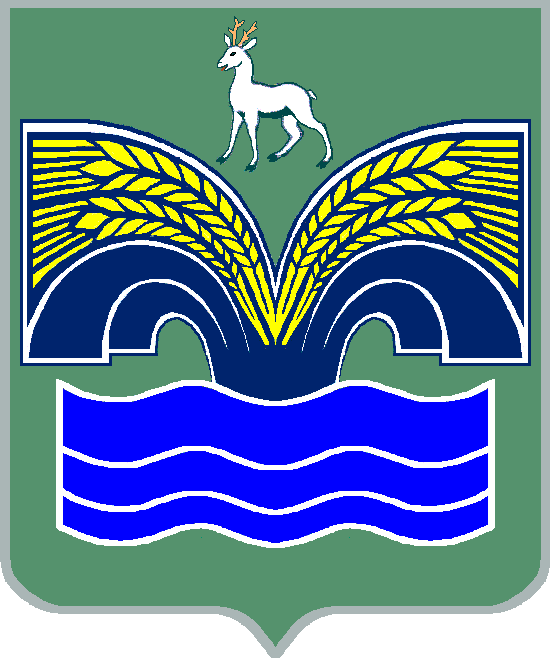 МУНИЦИПАЛЬНОГО РАЙОНА  КРАСНОЯРСКИЙСАМАРСКОЙ ОБЛАСТИПОСТАНОВЛЕНИЕот 31.10.2018 № 310Об утверждении Положения об инвестиционной деятельности в муниципальном районе Красноярский Самарской областиВ целях совершенствования правовых основ участия органов местного самоуправления муниципального района Красноярский  Самарской области в инвестиционной деятельности, руководствуясь пунктом 3 части 4 статьи 36 Федерального закона от 06.10.2003 № 131-ФЗ «Об общих принципах организации местного самоуправления в Российской Федерации», пунктом 5 статьи 44 Устава муниципального района Красноярский Самарской области, принятого решением Собрания представителей муниципального района Красноярский Самарской области от 14.05.2015 № 20-СП, Администрация муниципального района Красноярский Самарской области  ПОСТАНОВЛЯЕТ:1. Утвердить прилагаемое Положение об инвестиционной деятельности в муниципальном районе Красноярский Самарской области.2. Опубликовать настоящее постановление в газете «Красноярский вестник» и разместить на официальном сайте Администрации муниципального района Красноярский Самарской области в сети Интернет.3. Настоящее постановление вступает в силу со дня  его официального опубликования.4. Контроль за исполнением настоящего постановления возложить на  заместителя Главы муниципального района Красноярский Самарской области по финансам, экономике и сельскому хозяйству А.Ю.Марьянова.Глава района								М.В.БелоусовУТВЕРЖДЕНО            постановлением администрации муниципального района Красноярский        Самарской области       от 31.10.2018 № 310Положение об инвестиционной деятельности в муниципальном районе Красноярский Самарской области (далее - Положение)1.Общие положения1.1. Настоящее Положение разработано в соответствии с Бюджетным кодексом    Российской   Федерации,    Федеральным   законом  от 25.02.1999 № 39-ФЗ «Об инвестиционной деятельности в Российской Федерации, осуществляемой в форме капитальных вложений», Законом Самарской области  от 16.03.2006 № 19-ГД «Об инвестициях и государственной поддержке инвестиционной деятельности в Самарской области».1.2. Для целей настоящего Положения используются следующие основные понятия:инвестиции - денежные средства, ценные бумаги, иное имущество,            в том числе имущественные права, иные права, имеющие денежную оценку, вкладываемые в объекты предпринимательской и (или) иной деятельности в целях получения прибыли и (или) достижения иного полезного эффекта;инвестиционная деятельность - вложение инвестиций и осуществление практических действий в целях получения прибыли и (или) достижения иного полезного эффекта;инвестиционный климат (инвестиционная привлекательность) - совокупность социально-экономических, политических, экологических, социокультурных, организационно-правовых и финансовых факторов, предопределяющих силу притяжения или отторжения инвестиций;инвестиционный потенциал - это инвестиционные возможности муниципального района Красноярский Самарской области и отдельных хозяйствующих субъектов, выражающиеся как через имеющиеся инвестиционные ресурсы и возможности для их освоения и накопления, так и через наличие в муниципальном районе Красноярский Самарской области объектов и условий для эффективного инвестирования;инвестиционный проект - обоснование экономической целесообразности, объема и сроков осуществления капитальных вложений, в том числе необходимая проектная документация, разработанная в соответствии с законодательством Российской Федерации, а также описание практических действий по осуществлению инвестиций (бизнес-план);инвестиционные ресурсы - все виды финансовых, имущественных и интеллектуальных ценностей, потенциально предназначенных и фактически используемых в инвестиционной деятельности;субъекты инвестиционной деятельности - инвесторы, заказчики, подрядчики, пользователи объектов капитальных вложений и другие лица;инвесторы - субъекты инвестиционной деятельности, осуществляющие вложение собственных, заемных или привлеченных средств в форме инвестиций в объекты инвестиционной деятельности и обеспечивающие их целевое использование;инвестиционная деятельность - вложение инвестиций и осуществление практических действий в целях получения прибыли и (или) достижения иного полезного эффекта;капитальные вложения - инвестиции в основной капитал (основные средства), в том числе затраты на новое строительство, реконструкцию и техническое перевооружение действующих предприятий, приобретение машин, оборудования, инструмента, инвентаря, проектно-изыскательские работы и другие затраты;инвестиционный паспорт муниципального района Красноярский Самарской области - муниципальный информационный ресурс, формируемый Администрацией муниципального района Красноярский Самарской области  в целях получения всеми заинтересованными лицами актуальной информации об инвестиционном потенциале муниципального района Красноярский Самарской области;претенденты на муниципальную поддержку - субъекты инвестиционной деятельности, реализующие на территории муниципального района Красноярский Самарской области инвестиционные проекты, соответствующие приоритетным направлениям инвестиционной деятельности в муниципальном районе Красноярский Самарской области;социальный эффект от инвестиционной деятельности - социальный результат расходования инвестиционных ресурсов, выражающийся                              в решении задач, относящихся к вопросам местного значения (решение существующих и потенциальных проблем сообщества в сфере культуры, экономики, градостроительства, социальной защиты, экологии и управления);экономический эффект от инвестиционной деятельности - полезный результат от инвестиционной деятельности, измеряемый разностью между доходом (в денежном выражении), полученным от инвестиционной деятельности, и расходами (в денежном выражении), связанными                                с ее осуществлением.
2.Цель и задачи настоящего Положения2.1. Основной целью настоящего Положения является установление правовых основ участия администрации муниципального района Красноярский Самарской области в инвестиционной деятельности в формах, определенных законодательством Российской Федерации и законодательством Самарской области об инвестиционной деятельности.2.2. Достижение цели, указанной в п. 2.1 настоящего Положения, обеспечивается посредством определения правовых механизмов финансового, организационного, информационного и иного обеспечения инвестиционной деятельности на территории муниципального района Красноярский Самарской области.3. Формы и методы участия Администрации муниципального района Красноярский Самарской области в  инвестиционной деятельности3.1. Участие Администрации муниципального района Красноярский Самарской области в инвестиционной деятельности осуществляется в форме создания благоприятных условий для развития инвестиционной деятельности на территории муниципального района Красноярский Самарской области;3.2. Создание благоприятных условий для развития инвестиционной деятельности на территории муниципального района Красноярский Самарской области  осуществляется путем:3.2.1. Оказания субъектам инвестиционной деятельности муниципальной поддержки;3.2.2. Продвижения инвестиционного потенциала муниципального района Красноярский Самарской области;3.2.3. Реализации иных методов, не противоречащих действующему законодательству.4. Механизмы участия Администрации муниципального района Красноярский Самарской области в инвестиционной деятельности4.1. Муниципальная поддержка субъектам инвестиционной деятельности предоставляется в виде:4.1.1.Содействия развитию инфраструктуры инвестиционной деятельности в пределах компетенции Администрации муниципального района Красноярский Самарской области;4.1.2. Организационной поддержки субъектов инвестиционной деятельности путем кураторства инвестиционных проектов. 4.2. Продвижение инвестиционного потенциала муниципального района Красноярский Самарской области представляет собой информирование потенциальных инвесторов и иных заинтересованных лиц об инвестиционных ресурсах, условиях и преимуществах ведения инвестиционной деятельности и инвестиционных проектах, реализуемых (планируемых к реализации) на территории муниципального района Красноярский Самарской области путем:4.2.1. Проведения семинаров, выставок, форумов и иных деловых мероприятий различного уровня;4.2.2. Подготовки и размещения (распространения) Инвестиционного паспорта муниципального района Красноярский Самарской области, печатной полиграфической продукции и иной продукции рекламно-информационного характера на бумажных и электронных носителях;4.2.3. Формирования, актуализации и обеспечения открытого доступа в информационно-коммуникационной сети Интернет к интерактивным базам данных о свободных инвестиционных (производственных) площадках и об инвестиционных проектах, предусматривающих финансирование из внебюджетных источников.4.3. Мероприятия, обеспечивающие реализацию предусмотренных настоящей главой механизмов участия Администрации муниципального района Красноярский Самарской области в инвестиционной деятельности, планируемые в соответствии с приоритетными направлениями инвестиционной деятельности в муниципальном районе Красноярский Самарской области в рамках муниципальных программ, ведомственных целевых программ и иных документов планирования муниципального района Красноярский Самарской области, реализуются в пределах ассигнований, предусмотренных бюджетом муниципального района Красноярский Самарской области  на очередной финансовый год и плановый период.Приоритетные направления инвестиционной деятельности                                муниципального района Красноярский Самарской области разрабатываются Администрацией муниципального района Красноярский Самарской области и утверждаются постановлением Администрации муниципального района Красноярский Самарской области.5.Заключительные положения5.1. Участие Администрации муниципального района Красноярский Самарской области в инвестиционной деятельности в соответствии с настоящим Положением обеспечивает:5.1.1. Повышение инвестиционной привлекательности муниципального района Красноярский Самарской области;5.1.2. Создание новых рабочих мест;5.1.3. Повышение уровня и качества жизни населения муниципального района Красноярский Самарской области;5.1.4. Развитие малого и среднего предпринимательства на территории муниципального района Красноярский Самарской области;5.1.5. Увеличение налоговых и иных поступлений в бюджет муниципального района Красноярский Самарской области.5.2. В случаях, не предусмотренных настоящим Положением и иными муниципальными правовыми актами муниципального района Красноярский Самарской области, регулирующими вопросы инвестиционной деятельности, субъекты инвестиционной деятельности руководствуются нормами действующего законодательства Российской Федерации и Самарской области об инвестиционной деятельности.Скороход 21953